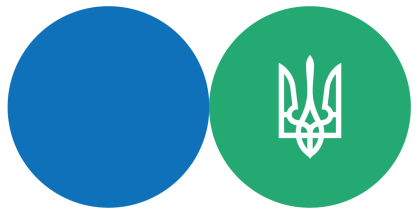 Головне управління ДПС у Дніпропетровській областіПитання, які найчастіше порушуються запитувачами у запитах на отримання публічної інформаціїза січень – вересень 2021 року1. Про надання копії Положення про Головне управління ДПС у Дніпропетровській областіАктуальна версія Положення про Головне управління ДПС у Дніпропетровській області розміщена на офіційному субсайті Головного управління ДПС у Дніпропетровській області за посиланням:  https://dp.tax.gov.ua/dfs-u-regioni/golov-upr/struktura/2. Про надання реквізитів бюджетних рахунків для сплати податківІнформація про реквізити бюджетних рахунків, які введено в дію з 01.01.2021, розміщена на офіційному субсайті Головного управління ДПС у Дніпропетровській області за посиланням: https://dp.tax.gov.ua/byudjetni-rahunki/3. Про надання інформації щодо включення/виключення до/з Реєстру неприбуткових установ та організаційІнформація з Реєстру неприбуткових установ та організацій (далі – Реєстр) оприлюднюється у відкритій частині Електронного кабінету у вкладці «Реєстр неприбуткових установ та організацій» з можливістю завантажити, зберегти та роздрукувати оприлюднену інформацію виокремлено по кожній неприбутковій організації.Крім того, Реєстр розміщується щоденно в сервісі «Відкриті дані» за посиланням: https://tax.gov.ua/datasets.php?d=DFS20190613183429 та на Єдиному державному вебпорталі відкритих даних за посиланням: https://data.gov.ua/dataset/2888f31a-9a0d-4c77-b570-0895753fa9cb . 4. Щодо надання інформації про інший суб’єкт господарювання Актуальна публічна інформація відносно суб’єктів господарювання, які перебувають на податковому обліку в Головному управлінні ДПС у Дніпропетровській області, розміщена на офіційному субсайті Головного управління ДПС у Дніпропетровській області у спеціальному розділі «Дізнайся більше про свого бізнес партнера», який надає можливість пошуку підприємства за реквізитами за посиланням: https://dp.tax.gov.ua/businesspartner5. Яким чином фізична особа - громадянин України може через свої релігійні переконання відмовитися від РНОКПП Відповіді на поширені питання, пов’язані із відмовою громадян України від РНОКПП, розміщені на офіційному ресурсі «Загальнодоступний інформаційно-довідковий ресурс» веб-сайту ДПС України, за посиланням: https://zir.tax.gov.ua/main/bz/view/?src=ques (категорія питання 116.10)6. Щодо сплати екологічного податку, в частині сплати за викиди забруднюючих речовин в атмосферне повітря стаціонарними джерелами забруднення.Органи ДПС виконують вимоги Законів України від 13 січня 2011 року № 2939-VI  «Про доступ до публічної інформації» та від 2 жовтня 1992 року № 2657-XII «Про інформацію», в частині надання відомостей про сплату екологічного податку, шляхом розгляду окремих запитів, стосовно платників податків, які сплачують відповідний податок в Дніпропетровській області.